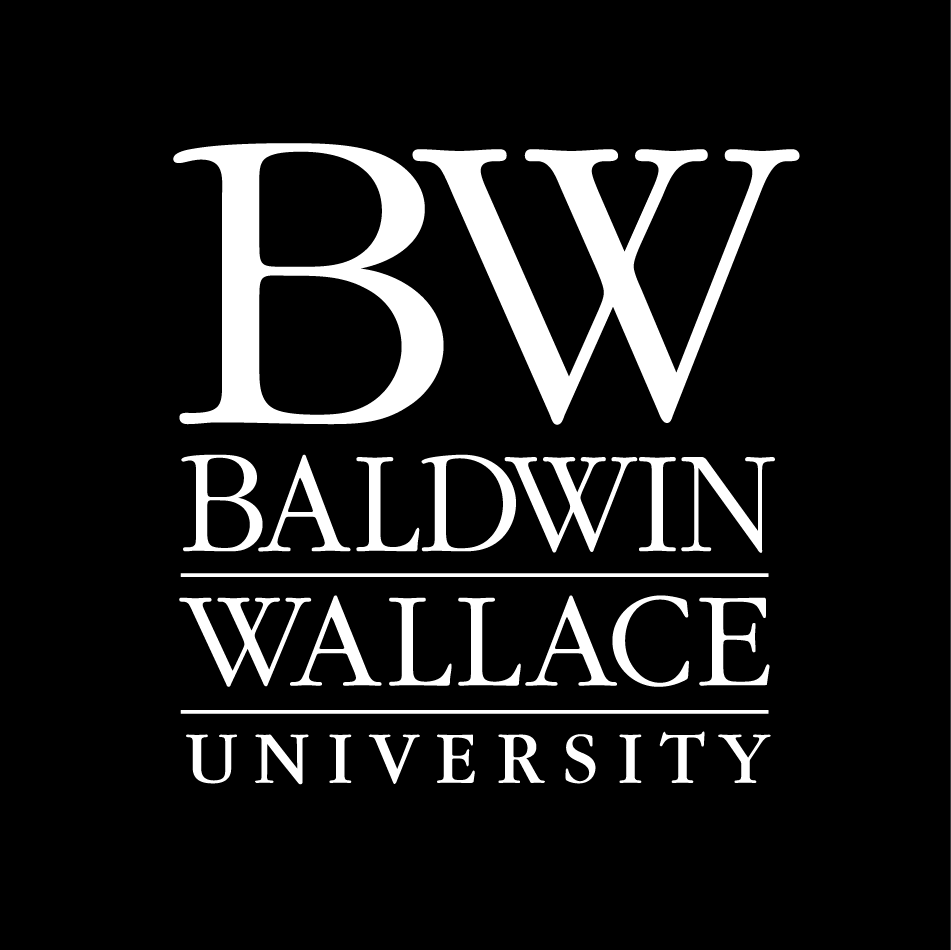 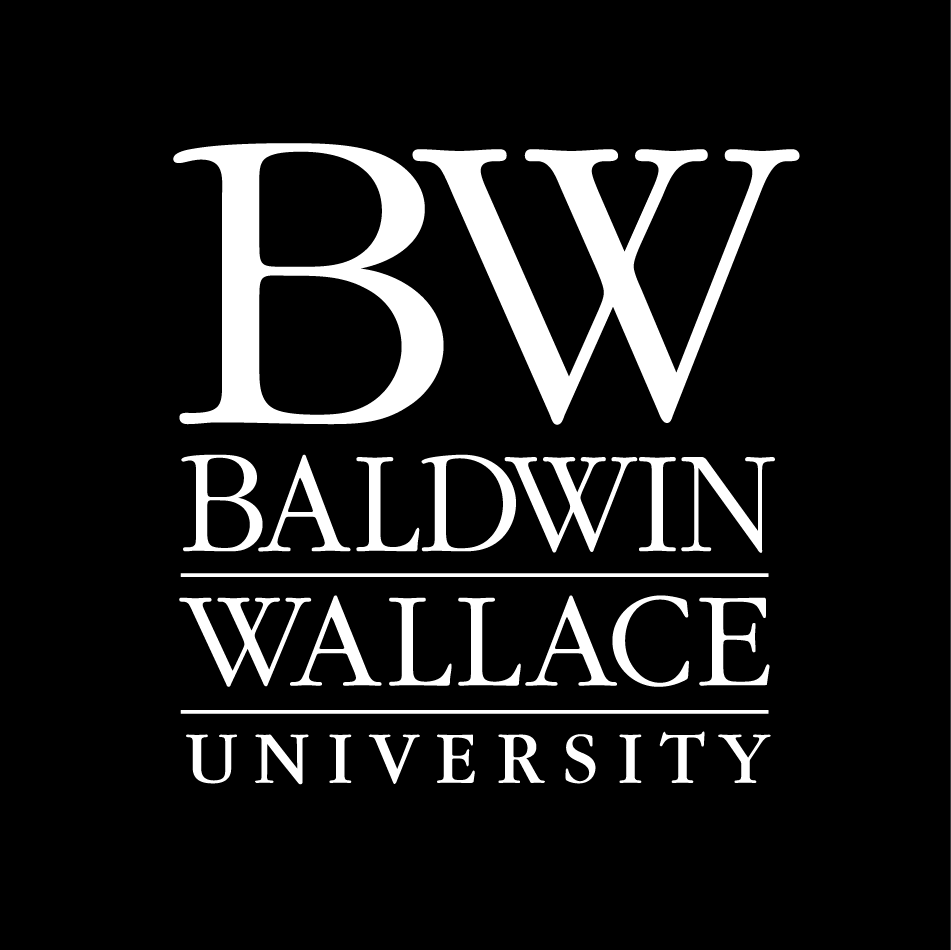   Leadership in Higher Education                  University Relations Intern Department:			Office of University Relations					Administrative AffairsTitle of Internship:		University Relations InternPreferred Background or Skills:1.	Excellent oral, written and personal communication skills2.	Ability to work well with diverse groups and manage multiple projects at one time3.	Knowledge of word processing, desktop publishing (preferably InDesign), and/or photo editing software4.	Understanding and experience with social media 5.	Willingness to learn emerging communication technologies6.	Ability to meet deadlines with multiple projectsMission Statement:University Relations solves problems and helps strengthen relationships.
 
Working to support the mission and strategic plan of Baldwin Wallace University, University Relations employs a combination of traditional and digital media to reach our targeted audiences in effective and cost-efficient ways with relevant information that tells the BW story. 
 
While functioning as an in-house communications/ marketing agency with highest priority given support for our revenue producing activities—admission, retention and advancement—
University Relations strives to be a source of counsel, training, guidance and support to empower a campus-wide commitment to sharing the BW story.
Position Description:As a valued member of the University Relations team, this intern will combine exposure to the traditional areas of institutional communication—public information and media relations, publications, alumni communications, advertising and marketing communications, campus photography and video production, Web content management, e-communications, and special events.Major Internship Responsibilities:Help develop, monitor and maintain a Baldwin Wallace University social media presence Assist with a major special event - planning, developing collateral materials to support the event, executing and evaluating the eventHelp develop content for the BW Web presenceSupport University Relations initiatives in its areas of responsibilityPerform other duties as assignedSpecial Considerations:NoneSpecial Hours:Schedule may vary based on project requirementsUnusual Tasks (that might require physical exertion, for example):NoneRequired Travel:None